         ШЕСТОЕ ЗАСЕДАНИЕ СОБРАНИЯ ДЕПУТАТОВ        БАТЫРЕВСКОГО МУНИЦИПАЛЬНОГО ОКРУГА ПЕРВОГО СОЗЫВА«О внесении изменений в решение Собрания депутатов Шыгырданского сельского поселения Батыревского района Чувашской Республики от 24.10.2018 № 01 «Об утверждении Правил землепользования и застройки Шыгырданского сельского поселения Батыревского района Чувашской Республики»	В соответствии со статьей 33 Градостроительного кодекса Российской Федерации, статьей 14 Федерального закона от 6 октября 2003 года № 131-ФЗ «Об общих принципах местного самоуправления в Российской Федерации», Законом Чувашской Республики «О регулировании градостроительной деятельности в Чувашской Республике», статьей 23 Правил землепользования и застройки Шыгырданского сельского поселения Батыревского района Чувашской Республики, утвержденных решением Собрания депутатов Шыгырданского сельского поселения Батыревского района от 24.10.2018 №01, постановлением администрации Шыгырданского сельского поселения Батыревского района 24 ноября 2022 г. №124 "О подготовке проекта внесения изменений в Правила землепользования и застройки Шыгырданского сельского поселения Батыревского района, утвержденные решением Собрания депутатов Шыгырданского сельского поселения Батыревского района от 24.10.2018 №01", постановлением администрации Шыгырданского сельского поселения Батыревского района от 08.12.2022 №143 "О согласии с проектом внесения изменений в Правила землепользования и застройки, утвержденные решением Собрания депутатов Шыгырданского сельского поселения Батыревского района от 24.10.2018 №01 и направлении его Собранию депутатов Батыревского муниципального округа Чувашской Республики", заключением Комиссии по подготовке проекта правил землепользования и застройки администрации Шыгырданского сельского поселения от 13.11.2022 №02, протоколом проведения публичных слушаний от 07.12.2022 №02, заключением о результатах публичных слушаний от 08.12.2022 №02, Собрание депутатов Батыревского муниципального округа решило:	1. Внести изменения в Правила землепользования и застройки Шыгырданского сельского поселения Батыревского района Чувашской Республики" следующие изменения:	1.1 отнести земельные участки сельскохозяйственного назначения с кадастровыми номерами: 21:08:000000:4576, площадью 929 кв.м.; 21:08:000000:4624, площадью 1000 кв.м.; 21:08:340101:480, площадью 18000 кв.м.; 21:08:340101:477, площадью 6160 кв.м.; из территориальной зоны «Сельскохозяйственные угодья в составе земель сельскохозяйственного назначения (СХ-1) в территориальную зону "Сельскохозяйственного использования" (СХ-2) с учетом замечаний изложенных в протоколе Комиссии от 13.11.2022 №01 в отношении размещения объектов в соответствии с требованиями санитарных норм и других нормативных правовых документов, отобразив данные изменения на карте градостроительного зонирования и зон с особыми условиями использования территории, а также изменив графическое и текстовое описание местоположения границ территориальной зоны «Сельскохозяйственного использования» (СХ-2);1.2 внести изменения в статью 34 Градостроительного регламента общественно-деловой зоны (О), а именно перенести с «Условно разрешенные виды и параметры разрешенного использования земельных участков и объектов капитального строительства» в «Основные виды и параметры разрешенного использования земельных участков и объектов капитального строительства» следующие подпункты:Председатель Собрания депутатовБатыревского муниципального округа     Чувашской Республики                                                                                              Н.А. ТинюковИсполняющий полномочия главыБатыревского муниципального округаЧувашской Республики                                                                                              Н.А. ТинюковПриложение №1							к решению Собрания депутатов 							Батыревского муниципального округаЧувашской Республики 							от 16.12.2022 № 6/19Статья 34. Градостроительный регламент общественно - деловой зоны (О) Указанная зона включает объекты делового, общественного и коммерческого назначения, а также социального и коммунально - бытового назначения. Допускается размещение малоэтажных многоквартирных жилых домов, блокированных жилых домов.Ограничения использования земельных участков и объектов капитального строительства отображены на карте градостроительного зонирования и зон с особыми условиями использования территории. Границы зон с особыми условиями использования территории и их характеристики устанавливаются в соответствии с законодательством Российской Федерации, субъектов Российской Федерации и другими нормативными правовыми актами. Общие требования градостроительного регламента в части ограничений использования земельных участков и объектов капитального строительства приведены в статье 32 настоящих Правил.Виды разрешенного использования земельных участков и объектов капитального строительства, предельные размеры земельных участков и другие параметры разрешенного строительства, реконструкции объектов капитального строительства зоны О:1. Минимальный отступ зданий, строений, сооружений от красных линий улиц, красных улиц проездов составляет:а) для блокированных, малоэтажных многоквартирных жилых домов, общественных зданий, отдельно стоящих учреждений и предприятий обслуживания (за исключением жилых домов со встроенно-пристроенными предприятиями обслуживания, детских дошкольных и общеобразовательных учреждений), производственных зданий:от красных линий улиц - 5 метров, от красных линий проездов - 3 метра;б) для многоквартирных жилых домов со встроенно-пристроенными предприятиями обслуживания:от красных линий улиц - 3 метра, от красных линий проездов - 3 метра;в) для детских дошкольных и общеобразовательных учреждений:от красных линий улиц - 25 метров, от красных линий проездов - 3 метра.2. Минимальный размер земельного участка для жилых зданий определяется по формуле: Smin = 0,92 х Sобщ.площ., где 0,92 -удельный показатель земельной доли для жилых зданий разной этажности, при норме жилищной обеспеченности 18 кв.м. на человека. Для иной нормы согласно расчету: 0,92 х 18/n, где n - принятая в документации по планировке территории норма жилищной обеспеченности, Sобщ.площ. - общая площадь жилых помещений в жилом здании, кв.м.3. В составе указанной зоны допускается размещение объектов, необходимых для осуществления предпринимательской деятельности. ЧĂВАШ  РЕСПУБЛИКИ ПАТĂРЬЕЛ                                     МУНИЦИПАЛЛĂ ОКРУГĔН ПĔРРЕМĔШ СУЙЛАВРИ ДЕПУТАТСЕН ПУХĂВĔ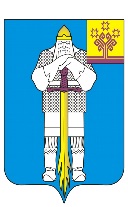 ЧУВАШСКАЯ  РЕСПУБЛИКАСОБРАНИЕ ДЕПУТАТОВБАТЫРЕВСКОГОМУНИЦИПАЛЬНОГО ОКРУГАПЕРВОГО СОЗЫВАЙЫШĂНУ16.12.2022 ç., 6/19 № Патăрьел ялěРЕШЕНИЕ16.12.2022 г. № 6/19село Батырево303.6.2 Размещение парков культуры и отдыхане подлежат установлениюне подлежат установлениюне подлежат установлениюне подлежат установлению313.7.1Осуществление религиозных обрядов2мин.0,03803 (п.1 при-меча-ния)323.7.2Религиозное управление и образование3мин.0,04803 (п.1 при-меча-ния)333.10.1Амбулаторное ветеринарное обслуживание1мин.0,03803 (п.1 при-меча-ния)344.2Объекты торговли (торговые центры, торгово-развлекательные центры (комплексы)2мин.0,05603 (п.7 примечания)354.3Рынки2мин.0,005803 (п.1 при-меча-ния)№п/пКод (числовое обозначение) в соответствии с КлассификаторомВид разрешенного использования земельного участка (в соответствии с Классификатором видов разрешенного использования земельных участков утвержденным уполномоченным федеральным органом исполнительной власти)Вид разрешенного использования земельного участка (в соответствии с Классификатором видов разрешенного использования земельных участков утвержденным уполномоченным федеральным органом исполнительной власти)Параметры разрешенного строительства, реконструкции объектов капитального строительстваПараметры разрешенного строительства, реконструкции объектов капитального строительстваПараметры разрешенного строительства, реконструкции объектов капитального строительстваПараметры разрешенного строительства, реконструкции объектов капитального строительстваПараметры разрешенного строительства, реконструкции объектов капитального строительстваПараметры разрешенного строительства, реконструкции объектов капитального строительстваПараметры разрешенного строительства, реконструкции объектов капитального строительства№п/пКод (числовое обозначение) в соответствии с КлассификаторомВид разрешенного использования земельного участка (в соответствии с Классификатором видов разрешенного использования земельных участков утвержденным уполномоченным федеральным органом исполнительной власти)Вид разрешенного использования земельного участка (в соответствии с Классификатором видов разрешенного использования земельных участков утвержденным уполномоченным федеральным органом исполнительной власти)Предельная этажность зданий, строений, сооружений, этажПредельные размеры земельных участков (мин. - макс.), гаПредельные размеры земельных участков (мин. - макс.), гаПредельные размеры земельных участков (мин. - макс.), гаМаксимальный процент застройки, %Максимальный процент застройки, %Минимальные отступы от границ земельных участков 12334555667Основные виды и параметры разрешенного использования земельных участков и объектов капитального строительстваОсновные виды и параметры разрешенного использования земельных участков и объектов капитального строительстваОсновные виды и параметры разрешенного использования земельных участков и объектов капитального строительстваОсновные виды и параметры разрешенного использования земельных участков и объектов капитального строительстваОсновные виды и параметры разрешенного использования земельных участков и объектов капитального строительстваОсновные виды и параметры разрешенного использования земельных участков и объектов капитального строительстваОсновные виды и параметры разрешенного использования земельных участков и объектов капитального строительстваОсновные виды и параметры разрешенного использования земельных участков и объектов капитального строительстваОсновные виды и параметры разрешенного использования земельных участков и объектов капитального строительстваОсновные виды и параметры разрешенного использования земельных участков и объектов капитального строительстваОсновные виды и параметры разрешенного использования земельных участков и объектов капитального строительства12.1.1Малоэтажная многоквартирная жилая застройкаМалоэтажная многоквартирная жилая застройка4мин.0,20(п.2 при-мечания)мин.0,20(п.2 при-мечания)мин.0,20(п.2 при-мечания)503 (п.1 при-меча-ния)3 (п.1 при-меча-ния)22.3Блокированная жилая застройкаБлокированная жилая застройка3мин.0,10 (п.2 при-мечания)мин.0,10 (п.2 при-мечания)мин.0,10 (п.2 при-мечания)503 (п.1 при-меча-ния)3 (п.1 при-меча-ния)32.7.1Хранение автотранспортаХранение автотранспорта1мин.0,002мин.0,002мин.0,002801 (п.1 при-меча-ния)1 (п.1 при-меча-ния)43.1.1Предоставление коммунальных услугПредоставление коммунальных услуг1мин.0,002мин.0,002мин.0,002801 (п.1 при-меча-ния)1 (п.1 при-меча-ния)53.1.2Административные здания организаций, обеспечивающих предоставление коммунальных услугАдминистративные здания организаций, обеспечивающих предоставление коммунальных услуг2мин.0,01мин.0,01мин.0,01803 (п.1 при-меча-ния)3 (п.1 при-меча-ния)63.2.1Дома социального обслуживанияДома социального обслуживания2мин.0,02мин.0,02мин.0,02703 (п.1 при-меча-ния)3 (п.1 при-меча-ния)73.2.2Оказание социальной помощи населениюОказание социальной помощи населению2мин.0,15мин.0,15мин.0,15703 (п.1 при-меча-ния)3 (п.1 при-меча-ния)83.2.3Оказание услуг связиОказание услуг связи2мин.0,01мин.0,01мин.0,01803 (п.1 при-меча-ния)3 (п.1 при-меча-ния)93.3Бытовое обслуживаниеБытовое обслуживание2мин.0,01 мин.0,01 мин.0,01 803 (п.1 при-меча-ния)3 (п.1 при-меча-ния)103.4.1Амбулаторно-поликлиническое обслуживаниеАмбулаторно-поликлиническое обслуживание2мин.0,005мин.0,005мин.0,005803 (п.1 при-меча-ния)3 (п.1 при-меча-ния)113.4.2Стационарное медицинское обслуживаниеСтационарное медицинское обслуживание2мин.0,4мин.0,4мин.0,4703 (п.1 при-меча-ния)3 (п.1 при-меча-ния)123.5.1Дошкольное, начальное и среднее общее образованиеДошкольное, начальное и среднее общее образование2мин.0,2мин.0,2мин.0,2403 (п.1 при-меча-ния)3 (п.1 при-меча-ния)133.5.2Среднее и высшее профессиональное образованиеСреднее и высшее профессиональное образование5мин.0,2мин.0,2мин.0,2703 (п.1 при-меча-ния)3 (п.1 при-меча-ния)143.6.1Объекты культурно- досуговой деятельности Объекты культурно- досуговой деятельности 2мин.0,12мин.0,12мин.0,12803 (п.1 при-меча-ния)3 (п.1 при-меча-ния)153.8.1 Государственное управлениеГосударственное управление4мин.0,05мин.0,05мин.0,05803 (п.1 при-меча-ния)3 (п.1 при-меча-ния)163.9.1Обеспечение деятельности в области гидрометеорологии и смежных с ней областяхОбеспечение деятельности в области гидрометеорологии и смежных с ней областяхне подлежат установлениюне подлежат установлениюне подлежат установлениюне подлежат установлениюне подлежат установлениюне подлежат установлениюне подлежат установлению174.1Деловое управлениеДеловое управление2мин.0,02мин.0,02мин.0,02803 (п.1 при-меча-ния)3 (п.1 при-меча-ния)184.4МагазиныМагазины2мин.0,005мин.0,005мин.0,005801 (п.1 при-меча-ния)1 (п.1 при-меча-ния)194.5Банковская и страховая деятельностьБанковская и страховая деятельность2мин.0,01мин.0,01мин.0,01803 (п.1 при-меча-ния)3 (п.1 при-меча-ния)204.6Общественное питаниеОбщественное питание2мин.0,005мин.0,005мин.0,005803 (п.1 при-меча-ния)3 (п.1 при-меча-ния)214.7Гостиничное обслуживаниеГостиничное обслуживание3мин.0,02мин.0,02мин.0,028033225.1.2Обеспечение занятий спортом  в помещенияхОбеспечение занятий спортом  в помещениях2мин.0,02мин.0,02мин.0,02803 (п.1 при-меча-ния)3 (п.1 при-меча-ния)235.1.3Площадки для занятий спортомПлощадки для занятий спортомне подлежат установлениюне подлежат установлениюне подлежат установлениюне подлежат установлениюне подлежат установлениюне подлежат установлениюне подлежат установлению246.8Связь (за исключением объектов связи, размещение которых предусмотрено содержанием видов разрешенного использования с кодами 3.1.1, 3.2.3)Связь (за исключением объектов связи, размещение которых предусмотрено содержанием видов разрешенного использования с кодами 3.1.1, 3.2.3)не подлежат установлениюне подлежат установлениюне подлежат установлениюне подлежат установлениюне подлежат установлениюне подлежат установлениюне подлежат установлению257.2.3Стоянки транспорта общего пользованияСтоянки транспорта общего пользованияне подлежат установлениюне подлежат установлениюне подлежат установлениюне подлежат установлениюне подлежат установлениюне подлежат установлениюне подлежат установлению268.3 Обеспечение внутреннего правопорядкаОбеспечение внутреннего правопорядка2мин.0,02мин.0,02мин.0,02803 (п.1 при-меча-ния)3 (п.1 при-меча-ния)279.3Историко-культурная деятельностьИсторико-культурная деятельностьне подлежат установлениюне подлежат установлениюне подлежат установлениюне подлежат установлениюне подлежат установлениюне подлежат установлениюне подлежат установлению2812.0.1Улично-дорожная сетьУлично-дорожная сетьград. регламент не распространяетсяград. регламент не распространяетсяград. регламент не распространяетсяград. регламент не распространяетсяград. регламент не распространяетсяград. регламент не распространяетсяград. регламент не распространяется2912.0.2Благоустройство территорииБлагоустройство территорииград. регламент не распространяетсяград. регламент не распространяетсяград. регламент не распространяетсяград. регламент не распространяетсяград. регламент не распространяетсяград. регламент не распространяетсяград. регламент не распространяется303.6.2 Размещение парков культуры и отдыхаРазмещение парков культуры и отдыхане подлежат установлениюне подлежат установлениюне подлежат установлениюне подлежат установлениюне подлежат установлениюне подлежат установлениюне подлежат установлению313.7.1Осуществление религиозных обрядовОсуществление религиозных обрядов22мин.0,0380803 (п.1 при-меча-ния)3 (п.1 при-меча-ния)323.7.2Религиозное управление и образованиеРелигиозное управление и образование33мин.0,0480803 (п.1 при-меча-ния)3 (п.1 при-меча-ния)333.10.1Амбулаторное ветеринарное обслуживаниеАмбулаторное ветеринарное обслуживание11мин.0,0380803 (п.1 при-меча-ния)3 (п.1 при-меча-ния)344.2Объекты торговли (торговые центры, торгово-развлекательные центры (комплексы)Объекты торговли (торговые центры, торгово-развлекательные центры (комплексы)22мин.0,0560603 (п.7 примечания)3 (п.7 примечания)354.3РынкиРынки22мин.0,00580803 (п.1 при-меча-ния)3 (п.1 при-меча-ния)Условно разрешенные виды и параметры использования земельных участков и объектов капитального строительстваУсловно разрешенные виды и параметры использования земельных участков и объектов капитального строительстваУсловно разрешенные виды и параметры использования земельных участков и объектов капитального строительстваУсловно разрешенные виды и параметры использования земельных участков и объектов капитального строительстваУсловно разрешенные виды и параметры использования земельных участков и объектов капитального строительстваУсловно разрешенные виды и параметры использования земельных участков и объектов капитального строительстваУсловно разрешенные виды и параметры использования земельных участков и объектов капитального строительстваУсловно разрешенные виды и параметры использования земельных участков и объектов капитального строительстваУсловно разрешенные виды и параметры использования земельных участков и объектов капитального строительстваУсловно разрешенные виды и параметры использования земельных участков и объектов капитального строительстваУсловно разрешенные виды и параметры использования земельных участков и объектов капитального строительства364.8.14.8.1Развлекательные мероприятияне подлежат установлениюне подлежат установлениюне подлежат установлениюне подлежат установлениюне подлежат установлениюне подлежат установлениюне подлежат установлению374.94.9Служебные гаражи1мин.0,01мин.0,01мин.0,01803 (п.1 при-меча-ния)3 (п.1 при-меча-ния)384.9.1.14.9.1.1Заправка транспортных средств1мин. 0,04мин. 0,04мин. 0,04803 (п.1 при-меча-ния)3 (п.1 при-меча-ния)394.9.1.34.9.1.3Автомобильные мойки1мин.0,01мин.0,01мин.0,01803 (п.1 при-меча-ния)3 (п.1 при-меча-ния)404.9.1.44.9.1.4Ремонт автомобилей2мин.0,01мин.0,01мин.0,01803 (п.1 при-меча-ния)3 (п.1 при-меча-ния)414.10 4.10 Выставочно-ярмарочная деятельностьне подлежат установлениюне подлежат установлениюне подлежат установлениюне подлежат установлениюне подлежат установлениюне подлежат установлениюне подлежат установлению426.96.9Склады1мин.0,005 (п.3 примеча-ния)мин.0,005 (п.3 примеча-ния)мин.0,005 (п.3 примеча-ния)803 (п.1 при-меча-ния)3 (п.1 при-меча-ния)437.2.2 7.2.2 Обслуживание перевозок пассажиров (за исключением объектов капитального строительства, размещение которых предусмотрено содержанием вида разрешенного использования с кодом 7.6) не подлежат установлениюне подлежат установлениюне подлежат установлениюне подлежат установлениюне подлежат установлениюне подлежат установлениюне подлежат установлениюВспомогательные виды и параметры использования земельных участков и объектов капитального строительстваВспомогательные виды и параметры использования земельных участков и объектов капитального строительстваВспомогательные виды и параметры использования земельных участков и объектов капитального строительстваВспомогательные виды и параметры использования земельных участков и объектов капитального строительстваВспомогательные виды и параметры использования земельных участков и объектов капитального строительстваВспомогательные виды и параметры использования земельных участков и объектов капитального строительстваВспомогательные виды и параметры использования земельных участков и объектов капитального строительстваВспомогательные виды и параметры использования земельных участков и объектов капитального строительстваВспомогательные виды и параметры использования земельных участков и объектов капитального строительстваВспомогательные виды и параметры использования земельных участков и объектов капитального строительстваВспомогательные виды и параметры использования земельных участков и объектов капитального строительства-----------